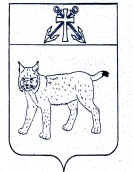 АДМИНИСТРАЦИЯ УСТЬ-КУБИНСКОГОМУНИЦИПАЛЬНОГО ОКРУГАПОСТАНОВЛЕНИЕс. Устьеот 21.08.2023                                                                                                     № 1304                                                                                                                         О порядке привлечения финансовым управлением администрации округа остатков средств на единый счет бюджета округа и возврата привлеченных средствВ соответствии с Федеральным законом от 27 декабря 2019 года  № 479-ФЗ «О внесении изменений в Бюджетный кодекс Российской Федерации в части казначейского обслуживания и системы казначейских платежей», постановлением Правительства Российской Федерации от 30 марта 2020 года № 368 «Об утверждении Правил привлечения Федеральным казначейством остатков средств на единый счет федерального бюджета и возврата привлеченных средств и общих требований к порядку привлечения остатков средств на единый счет бюджета субъекта Российской Федерации (местного бюджета) и возврата привлеченных средств», ст.42 Устава округа администрация округаПОСТАНОВЛЯЕТ:1. Утвердить прилагаемый Порядок привлечения финансовым управлением администрации округа остатков средств на единый счет бюджета округа и возврата привлеченных средств.2. Признать утратившим силу постановление администрации района от 2 марта 2021 года № 179 «О порядке привлечения финансовым управлением администрации района остатков средств на единый счет бюджета района и возврата привлеченных средств».3. Настоящее постановление вступает в силу со дня официального опубликования.Временно исполняющий полномочияглавы округа первый заместительглавы округа	  А.О. СемичевУтверждёнпостановлением администрации округа от 21.08.2023 № 1304(приложение)ПОРЯДОКпривлечения Финансовым управлением администрации округа остатков средств на единый счет бюджета округа и возврата привлеченных средств(далее – Порядок)I. Общие положения1.1. Настоящий Порядок разработан в соответствии со статьей 236.1 Бюджетного кодекса Российской Федерации, Общими требованиями к порядку привлечения остатков средств с казначейских счетов на единый счет бюджета субъекта Российской Федерации (местного бюджета) и возврата привлеченных средств, утвержденных постановлением Правительства Российской Федерации от 30 марта 2020 года № 368, и устанавливает правила:а) привлечения финансовым управлением администрации округа (далее – финансовое управление) остатков средств на единый счет бюджета округа за счет средств на казначейских счетах, открытых финансовому управлению в Управлении Федерального казначейства по Вологодской области (далее УФК по ВО):- для осуществления и отражения операций с денежными средствами, поступающими во временное распоряжение получателей средств бюджета округа;- для осуществления и отражения операций с денежными средствами муниципальных бюджетных и автономных учреждений округа (далее - бюджетные и автономные учреждения округа);- для осуществления и отражения операций с денежными средствами юридических лиц, не являющихся участниками бюджетного процесса, бюджетными и автономными учреждениями округа;б) возврата с единого счета бюджета округа средств, указанных в абзацах втором - четвертом подпункта "а" настоящего пункта, на казначейские счета, с которых они были ранее перечислены.II. Условия и порядок привлечения остатков средств на единый счет бюджета округа2.1. Финансовое управление в ходе исполнения бюджета округа при возникновении кассового разрыва обеспечивает привлечение остатков средств на казначейских счетах для осуществления и отражения операций с денежными средствами, поступающими во временное распоряжение получателей средств бюджета округа, казначейских счетах для осуществления и отражения операций с денежными средствами бюджетных и автономных учреждений округа, казначейских счетах для осуществления и отражения операций с денежными  средствами получателей средств из бюджета округа и казначейских счетах для осуществления и отражения операций с денежными средствами участников казначейского сопровождения (далее - казначейские счета) на основании распоряжений о совершении казначейских платежей (далее - платежные документы), представленных в УФК по ВО в сроки, установленные правилами организации и функционирования системы казначейских платежей в соответствии со ст. 242.7 Бюджетного кодекса Российской Федерации.Платежные документы на привлечение остатков средств представляются в УФК по ВО не позднее 16 часов местного времени (в дни, предшествующие выходным и нерабочим праздничным дням, - до 15 часов местного времени) текущего дня.2.2. Объем привлекаемых средств определяется исходя из прогноза остатков средств на казначейских счетах.Объем привлекаемых средств с казначейских счетов должен обеспечивать достаточность средств на соответствующем казначейском счете для осуществления выплат в рабочий день, следующий за днем привлечения средств на единый счет бюджета округа, на основании платежных документов, представленных получателями средств бюджета округа, муниципальными бюджетными и автономными учреждениями округа, получателями средств из бюджета округа и участниками казначейского сопровождения.III. Условия и порядок возврата средств, привлеченных на единый счет бюджета округа3.1. Для проведения операций со средствами, поступающими во временное распоряжение получателей средств бюджета округа, муниципальных бюджетных и автономных учреждений округа, получателей средств из бюджета округа и участников казначейского сопровождения, с учетом обеспечения проведения расходов по соответствующим казначейским счетам не позднее второго рабочего дня после представления указанными лицами платежных документов финансовое управление осуществляет возврат средств с единого счета бюджета округа на соответствующий казначейский счет.3.2. Объем средств, подлежащих возврату на соответствующие казначейские счета, определяется исходя из суммы средств, необходимых для проведения операций со средствами, поступающими во временное распоряжение получателей средств бюджета округа, муниципальных бюджетных и автономных учреждений округа, получателей средств из бюджета округа и участников казначейского сопровождения, с соблюдением требований, установленных пунктом 3.3 настоящего Порядка.3.3. Перечисление средств, предусмотренных пунктом 3.2 настоящего Порядка, на соответствующий казначейский счет осуществляется в пределах суммы, не превышающей разницу между объемом средств, поступивших в течение текущего финансового года с этого казначейского счета на единый счет бюджета округа, и объемом средств, возвращенных с единого счета бюджета округа на данный казначейский счет в указанный период.3.4. Финансовое управление обеспечивает возврат привлеченных с казначейских счетов средств с единого счета бюджета округа на соответствующие казначейские счета, с которых они были ранее перечислены, при завершении текущего финансового года, но не позднее последнего рабочего дня текущего финансового года.